Unit VI: Children's Rights: Street Children &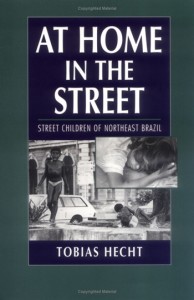 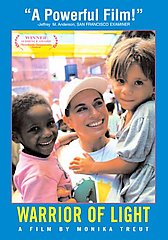 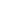 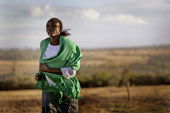      Female Genital Operations